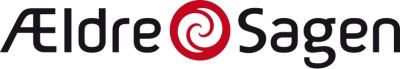 Oprettelse af aktivitet for ture i bookingsystemet, oplysninger til Lokalbladet, hjemmesiden og Det sker. 
Du skal kun udfylde det, der er relevant for aktiviteten.Booking/formular/aktivitetsoprettelse-generel - Mh-23.09.25Modtager    Lokalbladet   Hjemmeside    Det skerIndsendt afMailadresseNavn på aktivitetenAktivitetskodeKategoriKort beskrivelseMax 300 tegnUddybende beskrivelseKørestolsadgangNej   JaTeleslyngeNej   JaAktivitetsansvarligMødestedAktivitetstypeEnkelt arrangement  Fast aktivitetMødedato og tidSlutdato og tidTilmeldingsformTilmelding og betaling kan ske ved at
* købe billet på nettet, * sende en mail til aes-frs-ture@outlook.com, * ved mandag mellem kl. 11.00 og 12.00 at ringe på service-telefonen 2148 9884MedlemskravKun for medlemmer  For alleMax. antal deltagereMax antal tilmeldte ad gangenVenteliste oprettesNej   JaPrisSkjult arrangement med link.Nej   Ja Offentliggøres (dato/tid)Start tilmelding (dato/tid)Slut tilmelding (dato/tid)BemærkningHvis billede vedhæftet Tilladelse og/eller fotograf